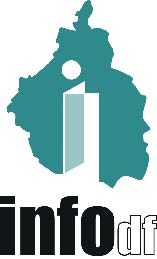 ORDEN DEL DÍAORDEN DEL DÍAI. 	Lista de asistencia y verificación del quórum legal. II.	Lectura, discusión y, en su caso, aprobación del Orden del Día.III.	Presentación, análisis y en su caso, aprobación del Proyecto de Acta de la Vigésima Octava Sesión Ordinaria del Pleno del Instituto de Acceso a la Información Pública y Protección de Datos Personales del Distrito Federal, celebrada el 12 de agosto de 2015.IV.		Presentación, discusión y, en su caso, aprobación de los siguientes Proyectos de Resolución de Recursos de Revisión interpuestos ante el INFODF, en materia de solicitudes de acceso a la información pública:IV.1.	Resolución al Recurso de Revisión interpuesto en contra de la Secretaría de Gobierno, Secretaría de Desarrollo Económico y Sistema de Transporte Colectivo con expediente número RR.SIP.0693/2015 y sus Acumulados RR.SIP.0694/2015 y RR.SIP.0699/2015.IV.2.	Resolución al Recurso de Revisión interpuesto en contra del Partido de la Revolución Democrática en el Distrito Federal, con expediente número RR.SIP.0703/2015.IV.3.	Resolución al Recurso de Revisión interpuesto en contra del Partido de la Revolución Democrática en el Distrito Federal, con expediente número RR.SIP.0919/2015.IV.4.	Resolución al Recurso de Revisión interpuesto en contra de la Secretaría de Seguridad Pública del Distrito Federal, con expediente número RR.SIP.0706/2015.IV.5.	Resolución al Recurso de Revisión interpuesto en contra de la Secretaría de Seguridad Pública del Distrito Federal, con expediente número RR.SIP.0707/2015.IV.6.	Resolución al Recurso de Revisión interpuesto en contra de la Secretaría de Seguridad Pública del Distrito Federal, con expediente número RR.SIP.0713/2015.IV.7.	Resolución al Recurso de Revisión interpuesto en contra de la Delegación Benito Juárez, con expediente número RR.SIP.0709/2015.IV.8.	Resolución al Recurso de Revisión interpuesto en contra del Sistema de Transporte Colectivo, con expediente número RR.SIP.0715/2015.IV.9.	Resolución al Recurso de Revisión interpuesto en contra del Instituto de Acceso a la Información Pública y Protección de Datos Personales del Distrito Federal, con expediente número RR.SIP.0718/2015.IV.10.	Resolución al Recurso de Revisión interpuesto en contra de la Delegación Venustiano Carranza, con expediente número RR.SIP.0722/2015.IV.11.	Resolución al Recurso de Revisión interpuesto en contra de la Delegación Venustiano Carranza, con expediente número RR.SIP.0726/2015.IV.12.	Resolución al Recurso de Revisión interpuesto en contra de la Delegación Venustiano Carranza, con expediente número RR.SIP.0727/2015.IV.13.	Resolución al Recurso de Revisión interpuesto en contra de la Delegación Venustiano Carranza, con expediente número RR.SIP.0766/2015.IV.14.	Resolución al Recurso de Revisión interpuesto en contra de la Delegación Iztapalapa, con expediente número RR.SIP.0730/2015.IV.15.	Resolución al Recurso de Revisión interpuesto en contra de la Delegación Coyoacán, con expediente número RR.SIP.0733/2015.IV.16.		Resolución al Recurso de Revisión interpuesto en contra de la Autoridad del Espacio Público del Distrito Federal, con expediente número RR.SIP.0735/2015.IV.17.	Resolución al Recurso de Revisión interpuesto en contra de la Contraloría General del Distrito Federal, con expediente número RR.SIP.0737/2015.IV.18.	Resolución al Recurso de Revisión interpuesto en contra de la Corporación Mexicana de Impresión, S.A. de C.V., con expediente número RR.SIP.0738/2015.IV.19.	Resolución al Recurso de Revisión interpuesto en contra del Instituto de Vivienda del Distrito Federal, con expediente número RR.SIP.0741/2015.IV.20.	Resolución al Recurso de Revisión interpuesto en contra del Sistema de Aguas de la Ciudad de México, con expediente número RR.SIP.0961/2015.V.		Asuntos generales.